《理事・評議委員用》第42回日本関節運動学的アプローチ（AKA）医学会学術集会を令和４年３月２０日開催します。前日は理事会・評議委員会があります。令和４年3月19日（土）1日目レッスン（上野医院）➡理事会および評議委員会（北岡病院）➡懇親会（三朝温泉）●14：15～16：45　博田節夫先生のプライベートレッスン（仙腸関節のみ）プライベートレッスンの場所は上野医院です。指導医、PT指導者　15名。募集R3年10月1日9時～R4年1月15日締切。選考は金沢方式、遠方優先。１月20日までに、実技指導受講決定者に連絡します。申し込みはＦＡＸ　０８５８－４７－６５５６でお願いします。氏名と連絡先（ＦＡＸまたはメール）を記載して下さい。ただし、実技指導受講者は後に述べる三朝温泉での懇親会に必ず参加して下さい。実技指導受講だけの選択はありません。また通常の指導医の単位にはなりません。受講料、懇親会費は当日払いです。よって、実技指導受講者は受講料6000円＋懇親会費10000円で16000円必要です。※上野医院の交通アクセス①バス（日の丸バス、日本交通バスいずれも可）：ＪＲ倉吉駅バス乗り場で西倉吉方面行きに乗車10分、厚生病院前で下車。下車後、点滅信号まで後ろに戻る。信号は渡らず、右手の道に曲がる。　②タクシー：倉吉駅➡上野医院。800円・８分程度。迷ったら上野医院　0858-47-6555に電話。上野医院から理事会・評議委員会会場（北岡病院）への移動は何とかします。●17：15～18：15　理事会および評議委員会会議の場所は北岡病院です。1階の待合室で受付を済ましてから2階会議室に行って下さい。評議員の人は1階で待機して下さい。※北岡病院の交通アクセス
①バス（日の丸バス、日本交通バスいずれも可）：ＪＲ倉吉駅バス乗り場で西倉吉方面行きに乗車20分、赤瓦・白壁土蔵で下車。バス停の道を挟んで対面が北岡病院。②タクシー：倉吉駅➡北岡病院。1500円・15分程度。●18：15～三朝温泉、懇親会にバスで移動。●18：45～21：15　三朝温泉「木屋旅館」にて懇親会。懇親会費は　10000円です。北岡病院受付時に徴収いたします。●21：30　倉吉駅へバスで出発。　　●22：00　倉吉駅到着。3月2０日（日）2日目　AKA医学会学術集会　ホテルセントパレス倉吉◆9:00　受付開始　　　◆9:25　開始　会長挨拶◆9:30～10:00　一般演題「AKA－博田法と酸化ストレス度について」AKA医学会副理事長　木檜晃先生　　座長　寺沢病院　田村阿津王先生◆10:10～11:10　教育講演「整形外科疾患の漢方治療」福嶋整形外科副院長　福嶋裕造先生　　座長　上野医院　上野力敏◆11:20～12:20　基調講演「AKA-博田法の技術習得法」AKA医学会会頭　博田節夫先生　　座長　小野整形外科　小野誠先生◆12:20～13:00　昼食（弁当用意します）　　　　◆13:00～13:30　総会◆13:40～14:40　教育講演「変形性膝関節症に対する保存的治療法の有効性と課題」島根大学整形外科　内尾祐司教授　　座長　おもて整形外科　表寛治郎先生◆14:50～15:50　教育講演「骨粗鬆症の最新情報」鳥取大学保健学科　萩野浩教授　　座長　ひまわり整形外科　平野裕司先生◆16:00～16:30　指導医による実際の実技治療　特別の指導医◆16:40～17:10　指導講演「AKA-博田法の臨床―技術習得の道しるべ」AKA医学会理事長　片田重彦先生　　座長　こぐれ理学診療CL　木檜晃先生◆17:40～19:00　公開講演「エイズ無き世代を目指して」国立国際医療研究センター　エイズ治療・研究開発センター長　岡慎一先生座長　鳥取大学感染症内科　千酌浩樹教授◆19:20～21:30　懇親会　ホテルセントパレス倉吉2階宴会場※20:00～柳井沙羅さんのシャンソンショーがあります。柳井沙羅さん　プロフィール　鳥取県出身。大阪芸術大学放送学科中退。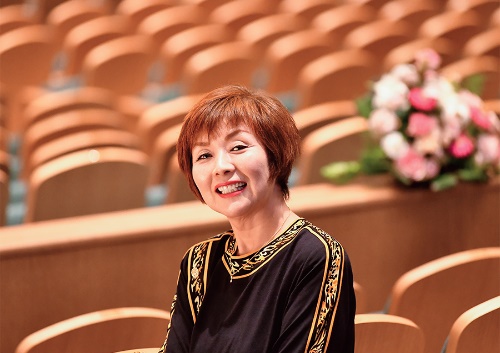 在学中よりミュージカル劇団でシャンソンに出会う。　その後シャンソンオーディションの合格を機に歌の道に入りライヴ活動を重ねる。現在、イベント、パーティ、チャリティーショー、音楽劇の出演など、多彩な活動を続けている。　とにかく、おもしろくて、味わい深いシャンソン歌手です。ホテルセントパレス倉吉　　℡：0858-26-8888鳥取県倉吉市上井町1丁目9－2《申込用紙》FAX。受付Ｒ3年10月1日9：00～締切Ｒ4年2月20日●理事・評議委員会　　□参加します　　□欠席します欠席される場合は次ページ委任状に記載し、FAXをお願いします●理事・評議委員会終了後の懇親会　　□参加します　　□欠席します令和4年3月20日　第42回日本AKA医学会総会　　参加申込書●申込先　〒682-0804　鳥取県倉吉市東昭和町38番地　上野医院　上野力敏FAX：0858-47-6556　TEL：0858-47-6555　Mail：info@uenoclinic.jp●会費：医師、歯科医師➡25000円（非会員27000円）PT、OT、その他➡8000円　　　　3月20日懇親会費➡10000円例）医師、懇親会参加の場合は参加会費と懇親会費で　３５０００円です。●振込先　鳥取銀行　倉吉支店　店番号150　普通口座　385570　　口座名　上野力敏　振込手数料はご負担頂ければ幸甚です。お振込みの際には個人名を記載頂きますようお願い申し上げます。委任状第42回日本関節運動学的アプローチ（AKA）医学会学術集会□理事会　□理事・評議委員会に欠席しますので、議事すべての権限を理事長に一任します。医療機関名（　　　　　　　　　　　　　　　　　　　）御芳名　　（　　　　　　　　　　　　　　　　　）　　印お願い令和2年11月22日の予定が、コロナ禍のため、大幅に遅れて、令和4年３月２０日開催みこみにやっと来た所です。最近は新規患者もずいぶん減っています。しかし、何が起こるかわからないのが世の常。コロナ感染対策に万全を期して開催したいと思います。また、不測の事態で中止になる事もありえます。皆様方も、マスク、手洗いはもちろん、いつもより、注意して感染予防して下さい。安全無事に集会が行えることをこころから祈念します。ご協力お願いいたしまます。交通手段、宿泊も早めに準備お願いいたします。令和3年9月下旬　　上野医院　　上野力敏フリガナ性別生年月日氏名男・女年　　月　　日職種□医師・□理学療法士・□作業療法士・□その他□医師・□理学療法士・□作業療法士・□その他□医師・□理学療法士・□作業療法士・□その他懇親会□参加　・　□不参加□参加　・　□不参加□参加　・　□不参加連絡先≪勤務先にして下さい≫施設住所・施設名　　〒　≪勤務先にして下さい≫施設住所・施設名　　〒　≪勤務先にして下さい≫施設住所・施設名　　〒　連絡先施設のＴＥＬ　　　　　　　　　　FAX施設のＴＥＬ　　　　　　　　　　FAX施設のＴＥＬ　　　　　　　　　　FAX